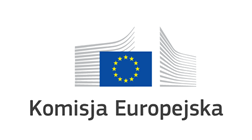 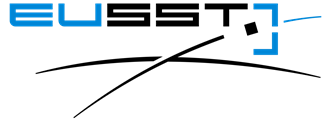 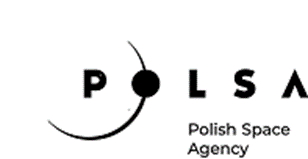 ZAŁĄCZNIK NR 2 DO SWZ - FORMULARZ OFERTYZamawiający: Polska Agencja Kosmiczna ul. Trzy Lipy 3 (Budynek C)80-172 GdańskWykonawca:………………………………………(pełna nazwa/firma, adres, w zależności od podmiotu: NIP/PESEL, KRS/CEiDG)reprezentowany przez:………………………………(imię, nazwisko, stanowisko/podstawa do  reprezentacji)OFERTA W POSTĘPOWANIU W odpowiedzi na ogłoszenie o postępowaniu o udzielenie zamówienia publicznego prowadzonego w trybie przetargu nieograniczonego na: 
DOSTAWA I INSTALACJA AUTOMATYCZNYCH ZESTAWÓW TELESKOPOWYCH WRAZ Z USŁUGĄ WDROŻENIA DO UŻYTKOWANIA (znak sprawy: BO/16/2021)my niżej podpisani:……………………………………………………………………………………………………………………………………………..działając w imieniu i na rzecz:………………………………………………………………………………………………………………………………………………………………………………………………………………………………………………………………………………………………………………………………………………………………(pełna nazwa (firma) dokładny adres Wykonawcy (siedziba albo miejsce zamieszkania). 
W przypadku składania oferty przez Wykonawców występujących wspólnie podać pełne nazwy (firmy) i dokładne adresy (siedziba albo miejsce zamieszkania) wszystkich Wykonawców występujących wspólnie – z zaznaczeniem lidera)SKŁADAMY OFERTĘ na wykonanie przedmiotu zamówienia zgodnie ze Specyfikacją Warunków Zamówienia, zwaną dalej SWZ.OŚWIADCZAMY, że zgodnie z załączonym pełnomocnictwem, Pełnomocnikiem do reprezentowania nas w postępowaniu lub reprezentowania nas w postępowaniu i zawarcia umowy jest:………………………………………………………………………………………………………………………………………………………………..(wypełniają jedynie Wykonawcy składający wspólną ofertę lub Wykonawcy, którzy w powyższym zakresie ustanowili pełnomocnictwo)Oświadczamy, że zapoznaliśmy się ze SWZ w tym z wzorem umowy, jak też ze wszystkimi innymi dokumentami oraz warunkami spełnienia świadczenia. Do dokumentów i opisu sposobu oceny spełniania warunków nie wnosimy żadnych zastrzeżeń i uznajemy się za związanych określonymi w nich postanowieniami, a w przypadku wyboru naszej oferty podpiszemy umowę zgodnie z treścią przedstawioną przez Zamawiającego.- w cenie oferty zostały uwzględnione wszystkie koszty wykonania zamówienia.OFERUJEMY wykonanie ww. przedmiotu zamówienia określonego w Specyfikacji Warunków Zamówienia, zgodnie z warunkami określonymi przez Zamawiającego za cenę:Uwaga ! (w przypadku, gdy Wykonawca nie składa oferty na którąkolwiek z części, powinien wpisać  w odpowiedniej rubryce „BRUTTO”: „nie składamy oferty” lub dokonać odpowiednio wykreślenia).Część I – dostawa i instalacja automatycznych zestawów teleskopowych do Ameryki Północnej (Stanów Zjednoczonych) -VLA- wraz z usługą wdrożenia do użytkowania.BRUTTO : ___________________________________________________________________zł, (słownie:____________________________________________________________zł),w tym:Część II – dostawa i instalacja automatycznych zestawów teleskopowych do Ameryki Południowej (Argentyny) -VLA- wraz z usługą wdrożenia do użytkowania.BRUTTO : ___________________________________________________________________zł, (słownie:____________________________________________________________zł),w tym:Część III – dostawa i instalacja automatycznych zestawów teleskopowych do Azji (Japonii) -VLA- wraz z usługą wdrożenia do użytkowania.BRUTTO : ___________________________________________________________________zł, (słownie:____________________________________________________________zł),w tym:Część IV– dostawa i instalacja automatycznych zestawów teleskopowych do Afryki Południowej (RPA) -VLA- wraz z usługą wdrożenia do użytkowania.BRUTTO : ___________________________________________________________________zł, (słownie:____________________________________________________________zł),w tym:Część V– dostawa i instalacja automatycznych zestawów teleskopowych do Australii -VLA Oceania - wraz z usługą wdrożenia do użytkowania.BRUTTO : ___________________________________________________________________zł, (słownie:____________________________________________________________zł),w tym:Część VI – dostawa i instalacja automatycznych zestawów teleskopowych do Stanów Zjednoczonych -VLA Pacyfik - wraz z usługą wdrożenia do użytkowania.BRUTTO : ___________________________________________________________________zł, (słownie:____________________________________________________________zł),w tym:OŚWIADCZAMY, ZAMÓWIENIE ZREALIZUJEMY w terminach określonych w SWZ – dotyczy wszystkich części.OŚWIADCZAMY, ŻE: (w przypadku, gdy Wykonawca nie składa oferty na którąkolwiek z części, powinien dokonać odpowiedniego wykreślenia w zakresie tej części, na którą nie składa oferty)w Części I – dostawa i instalacja automatycznych zestawów teleskopowych do Ameryki Północnej (Stanów Zjednoczonych) -VLA- wraz z usługą wdrożenia do użytkowania: oferujemy okres gwarancji**** na dostarczone elementy przedmiotu zamówienia: ...................... miesiące/miesięcy od dnia podpisania protokołu odbioru.****Uwaga: Minimalny okres gwarancji jaki może zaoferować Wykonawca to: 24 miesiące od dnia podpisania protokołu odbioru.Natomiast maksymalny okres gwarancji jaki może zaoferować Wykonawca to: 60 miesięcy od dnia podpisania protokołu odbioru.Część II – dostawa i instalacja automatycznych zestawów teleskopowych do Ameryki Południowej (Argentyny) -VLA- wraz z usługą wdrożenia do użytkowania.oferujemy okres gwarancji**** na dostarczone elementy przedmiotu zamówienia: ...................... miesiące/miesięcy od dnia podpisania protokołu odbioru.****Uwaga: Minimalny okres gwarancji jaki może zaoferować Wykonawca to: 24 miesiące od dnia podpisania protokołu odbioru.Natomiast maksymalny okres gwarancji jaki może zaoferować Wykonawca to: 60 miesięcy od dnia podpisania protokołu odbioru.Część III – dostawa i instalacja automatycznych zestawów teleskopowych do Azji (Japonii) -VLA- wraz z usługą wdrożenia do użytkowania.oferujemy okres gwarancji**** na dostarczone elementy przedmiotu zamówienia: ...................... miesiące/miesięcy od dnia podpisania protokołu odbioru.****Uwaga: Minimalny okres gwarancji jaki może zaoferować Wykonawca to: 24 miesiące od dnia podpisania protokołu odbioru.Natomiast maksymalny okres gwarancji jaki może zaoferować Wykonawca to: 60 miesięcy od dnia podpisania protokołu odbioru.Część IV– dostawa i instalacja automatycznych zestawów teleskopowych do Afryki Południowej (RPA) -VLA- wraz z usługą wdrożenia do użytkowania.oferujemy okres gwarancji**** na dostarczone elementy przedmiotu zamówienia: ...................... miesiące/miesięcy od dnia podpisania protokołu odbioru.****Uwaga: Minimalny okres gwarancji jaki może zaoferować Wykonawca to: 24 miesiące od dnia podpisania protokołu odbioru.Natomiast maksymalny okres gwarancji jaki może zaoferować Wykonawca to: 60 miesięcy od dnia podpisania protokołu odbioru.Część V– dostawa i instalacja automatycznych zestawów teleskopowych do Australii - VLA Oceania - wraz z usługą wdrożenia do użytkowania.oferujemy okres gwarancji**** na dostarczone elementy przedmiotu zamówienia: ...................... miesiące/miesięcy od dnia podpisania protokołu odbioru.****Uwaga: Minimalny okres gwarancji jaki może zaoferować Wykonawca to: 24 miesiące od dnia podpisania protokołu odbioru.Natomiast maksymalny okres gwarancji jaki może zaoferować Wykonawca to: 60 miesięcy od dnia podpisania protokołu odbioru.Część VI – dostawa i instalacja automatycznych zestawów teleskopowych do Stanów Zjednoczonych -VLA Pacyfik - wraz z usługą wdrożenia do użytkowania.oferujemy okres gwarancji**** na dostarczone elementy przedmiotu zamówienia: ...................... miesiące/miesięcy od dnia podpisania protokołu odbioru.****Uwaga: Minimalny okres gwarancji jaki może zaoferować Wykonawca to: 24 miesiące od dnia podpisania protokołu odbioru.Natomiast maksymalny okres gwarancji jaki może zaoferować Wykonawca to: 60 miesięcy od dnia podpisania protokołu odbioru.4. OŚWIADCZAMY, że wybór niniejszej oferty: a)	NIE będzie prowadził do powstania u Zamawiającego obowiązku podatkowego zgodnie z przepisami o podatku od towarów i usług** b)	będzie prowadził do powstania u Zamawiającego obowiązku podatkowego zgodnie z przepisami o podatku od towarów i usług, wobec czego poniżej wskazujemy: **(**niepotrzebne skreślić)5.AKCEPTUJEMY warunki płatności określone przez Zamawiającego w Specyfikacji Warunków Zamówienia.Integralną częścią oferty są załączone w kolejności:UWAŻAMY SIĘ za związanych niniejszą ofertą przez czas wskazany w Specyfikacji Warunków Zamówienia, tj. przez okres 90 dni uwzględniając, że pierwszym dniem terminu związania ofertą jest dzień, w którym upływa termin składania ofert.Na potwierdzenie powyższego wnieśliśmy wadium: w wysokości  …………………… zł, w formie _______________________________________ - dotyczy Części………………………………….. Nr rachunku bankowego, na który należy zwrócić wadium:  ______________________________________________________________________ (dotyczy wadium wniesionego w pieniądzu) Oświadczamy, że jeśli - do upływu terminu związania ofertą nastąpią jakiekolwiek zmiany sytuacji w zakresie dotyczącym podmiotu składającego ofertę a w przedstawionej w naszych dokumentach wchodzących w skład oferty, natychmiast powiadomimy o nich na piśmie Zamawiającego. Oświadczamy, iż - za wyjątkiem informacji i dokumentów zawartych w ofercie 
na stronach  Nr _____________** - niniejsza oferta, (której częścią są wszelkie załączniki do niej) są jawne i nie zawierają informacji stanowiących tajemnicę przedsiębiorstwa w rozumieniu przepisów  o zwalczaniu nieuczciwej konkurencji, które chcę zastrzec przed ogólnym dostępem. ** odpowiednio - wpisać numery stron lub postawić kreskę. 
Uwaga!!! W przypadku zastrzeżenia informacji stanowiącej tajemnicę przedsiębiorstwa wymagane jest załączenie uzasadnienia.Oświadczam, że wypełniłem obowiązki informacyjne przewidziane w art. 13 lub art. 14 RODO (Rozporządzenie Parlamentu Europejskiego i Rady (UE) 2016/679 z dnia 27 kwietnia 2016 r.  w sprawie ochrony osób fizycznych w związku z przetwarzaniem danych osobowych i w sprawie swobodnego przepływu takich danych oraz uchylenia dyrektywy 95/46/WE (ogólne rozporządzenie o ochronie danych) (Dz. Urz. UE L 119 z 04.05.2016, str. 1) wobec osób fizycznych, od których dane osobowe bezpośrednio lub pośrednio pozyskałem w celu ubiegania się o udzielenie zamówienia publicznego w niniejszym postępowaniu******** w przypadku gdy wykonawca nie przekazuje danych osobowych innych niż bezpośrednio jego dotyczących lub zachodzi wyłączenie stosowania obowiązku informacyjnego, stosownie do art. 13 ust. 4 lub art. 14 ust. 5 RODO treści oświadczenia wykonawca nie składa (usunięcie treści oświadczenia np. przez jego wykreślenie)WSZELKĄ KORESPONDENCJĘ w sprawie niniejszego postępowania należy kierować do: Imię i nazwisko ________________________________________________Adres: ________________________________________________________Telefon: _________________________Faks: _________________________Adres e-mail: ________________________________OŚWIADCZAMY, że zgodnie z definicjami zawartymi w art. 7 ustawy z dnia z dnia 
6 marca 2018 r. Prawo przedsiębiorców – jesteśmy (należy zaznaczyć właściwą informację): mikroprzedsiębiorstwem / małym przedsiębiorcą / średnim przedsiębiorcą*.Uwaga!w przypadku składania oferty przez podmioty występujące wspólnie należy podać informację w zakresie wszystkich podmiotów składających wspólną ofertę.W przypadku wyboru naszej oferty zobowiązujemy się do podpisania umowy w terminie  
i miejscu wskazanym przez Zamawiającego.                                                                                              ……………………………………………………				(elektroniczny kwalifikowany podpis Wykonawcy)Proszę o podpisanie kwalifikowanym podpisem elektronicznymLpEtapWartość oferty bruttoCzęść wartości zamówienia IOpracowanie projektu technicznego automatycznego zestawu teleskopowego10%IISkompletowanie komponentów automatycznego zestawu teleskopowego               44%III.Transport automatycznego zestawu teleskopowego do miejsca docelowego 2%IV.Instalacja i integracja automatycznego zestawu teleskopowego29%V.Uruchomienie i walidacja automatycznego zestawu teleskopowego12%VI.Usługa wdrożenia do użytkowania automatycznego zestawu teleskopowego przez okres 6 miesięcy od wykonania czynności, o których mowa w pkt. 5…………………………………………….(należy podać łączną wartość za 6 miesięcy), w tym:6 (m-cy) x ……………………………………                (podać cenę za 1 miesiąc brutto)                  3%SUMASUMA100%LpEtapWartość oferty bruttoCzęść wartości zamówienia IOpracowanie projektu technicznego automatycznego zestawu teleskopowego10%IISkompletowanie komponentów automatycznego zestawu teleskopowego               44%III.Transport automatycznego zestawu teleskopowego do miejsca docelowego 2%IV.Instalacja i integracja automatycznego zestawu teleskopowego29%V.Uruchomienie i walidacja automatycznego zestawu teleskopowego12%VI.Usługa wdrożenia do użytkowania automatycznego zestawu teleskopowego przez okres 6 miesięcy od wykonania czynności, o których mowa w pkt. 5…………………………………………….(należy podać łączną wartość za 6 miesięcy), w tym:6 (m-cy) x ……………………………………                (podać cenę za 1 miesiąc brutto)                  3%SUMASUMA100%LpEtapWartość oferty bruttoCzęść wartości zamówienia IOpracowanie projektu technicznego automatycznego zestawu teleskopowego10%IISkompletowanie komponentów automatycznego zestawu teleskopowego               44%III.Transport automatycznego zestawu teleskopowego do miejsca docelowego 2%IV.Instalacja i integracja automatycznego zestawu teleskopowego29%V.Uruchomienie i walidacja automatycznego zestawu teleskopowego12%VI.Usługa wdrożenia do użytkowania automatycznego zestawu teleskopowego przez okres 6 miesięcy od wykonania czynności, o których mowa w pkt. 5…………………………………………….(należy podać łączną wartość za 6 miesięcy), w tym:6 (m-cy) x ……………………………………                (podać cenę za 1 miesiąc brutto)                  3%SUMASUMA100%LpEtapWartość oferty bruttoCzęść wartości zamówienia IOpracowanie projektu technicznego automatycznego zestawu teleskopowego10%IISkompletowanie komponentów automatycznego zestawu teleskopowego               44%III.Transport automatycznego zestawu teleskopowego do miejsca docelowego 2%IV.Instalacja i integracja automatycznego zestawu teleskopowego29%V.Uruchomienie i walidacja automatycznego zestawu teleskopowego12%VI.Usługa wdrożenia do użytkowania automatycznego zestawu teleskopowego przez okres 6 miesięcy od wykonania czynności, o których mowa w pkt. 5…………………………………………….(należy podać łączną wartość za 6 miesięcy), w tym:6 (m-cy) x ……………………………………                (podać cenę za 1 miesiąc brutto)                  3%SUMASUMA100%LpEtapWartość oferty bruttoCzęść wartości zamówienia IOpracowanie projektu technicznego automatycznego zestawu teleskopowego10%IISkompletowanie komponentów automatycznego zestawu teleskopowego               44%III.Transport automatycznego zestawu teleskopowego do miejsca docelowego 2%IV.Instalacja i integracja automatycznego zestawu teleskopowego29%V.Uruchomienie i walidacja automatycznego zestawu teleskopowego12%VI.Usługa wdrożenia do użytkowania automatycznego zestawu teleskopowego przez okres 6 miesięcy od wykonania czynności, o których mowa w pkt. 5…………………………………………….(należy podać łączną wartość za 6 miesięcy), w tym:6 (m-cy) x ……………………………………                (podać cenę za 1 miesiąc brutto)                  3%SUMASUMA100%LpEtapWartość oferty bruttoCzęść wartości zamówienia IOpracowanie projektu technicznego automatycznego zestawu teleskopowego10%IISkompletowanie komponentów automatycznego zestawu teleskopowego               44%III.Transport automatycznego zestawu teleskopowego do miejsca docelowego 2%IV.Instalacja i integracja automatycznego zestawu teleskopowego29%V.Uruchomienie i walidacja automatycznego zestawu teleskopowego12%VI.Usługa wdrożenia do użytkowania automatycznego zestawu teleskopowego przez okres 6 miesięcy od wykonania czynności, o których mowa w pkt. 5…………………………………………….(należy podać łączną wartość za 6 miesięcy), w tym:6 (m-cy) x ……………………………………                (podać cenę za 1 miesiąc brutto)                  3%SUMASUMA100%Nazwa (rodzaju) towaru lub usługi, których dostawa lub świadczenie będą prowadziło do powstania obowiązku podatkowego(wskazać element z Zestawienia Kosztów Zamówienia – wraz ze wskazanie Części, której ww. dotyczy) Wartość towaru lub usługi objętego obowiązkiem podatkowym zamawiającego, bez kwoty podatkuStawka podatku od towarów i usług, która zgodnie z wiedzą Wykonawcy będzie miała zastosowanieLp.Nazwa (rodzaj) dokumentuEwentualne uwagi1.Pełnomocnictwo do podpisania oferty.2.Wypełniony  formularz  Jednolitego  Europejskiego  Dokumentu  Zamówienia   (JEDZ)  -   zgodny w treści ze wzorem stanowiącym Załącznik Nr 3 do SWZ.3Zobowiązanie innego podmiotu do oddania Wykonawcy do dyspozycji niezbędnych zasobów na potrzeby realizacji zamówienia - zgodny w treści ze wzorem stanowiącym Załącznik Nr 5 do SWZ.4.Inne